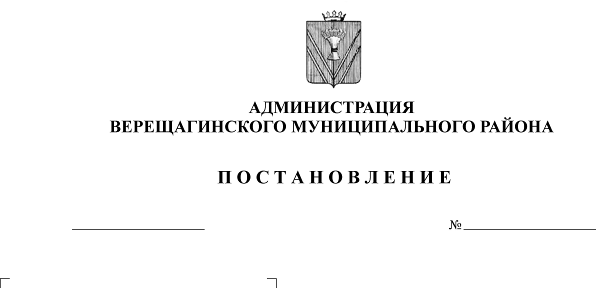 В целях реализации прав положений Федерального закона от 24 июля 2007 года № 209-ФЗ «О развитии малого и среднего предпринимательства в Российской Федерации», руководствуясь законом Пермского края от 23.02.2019 № 355-ПК «Об образовании нового муниципального образования Верещагинский городской округ»,  пунктами 5.1 и 5.3. 	Положения "Об Администрации Верещагинского муниципального района Пермского края", утвержденным решением Земского Собрания Верещагинского муниципального района от 28.10.2010г № 11/106,администрация Верещагинского муниципального района ПОСТАНОВЛЯЕТ:1. Внести изменения в постановление администрации муниципального образования «Зюкайское сельское поселение» Верещагинского муниципального района Пермского края  от 27.12.2018 № 229 «Об утверждении Порядка формирования, ведения и обязательного опубликования перечня муниципального имущества, предназначенного для предоставления во владение и (или) в пользование субъектам малого и среднего предпринимательства и организациям, образующим инфраструктуру поддержки субъектов малого и среднего предпринимательства, и предоставления в аренду такого имущества» следующие изменения:1.1. пункт 5 изложить в новой редакции: «5. Контроль исполнения постановления возложить на начальника Управления имущественных отношений и инфраструктуры Верещагинского муниципального района Пермского края Неволину Н.В.».1.2. В Порядке формирования, ведения и обязательного опубликования перечня муниципального имущества, предназначенного для предоставления его во владение и (или) пользование субъектам малого и среднего предпринимательства и организациям, образующим инфраструктуру поддержки субъектов малого и среднего предпринимательства:1.2.1. пункт 1.1. изложить в новой редакции: «1.1. Настоящий Порядок определяет правила формирования, ведения, изменения и опубликования Перечня муниципального имущества предназначенного для предоставления во владение и (или) пользование субъектам малого и среднего предпринимательства и организациям, образующим инфраструктуру поддержки субъектов малого и среднего предпринимательства (далее – Перечень), в целях реализации положение Федерального закона от 24.07.2007 № 209-ФЗ «О развитии малого и среднего предпринимательства в Российской Федерации»;1.2.2. в пункте 2.1. после слова «исключением» добавить слова «права хозяйственного ведения, права оперативного управления, а также»;1.2.3. пункт 2.3. изложить в новой редакции: « Перечень и изменения в него утверждаются постановлением администрации Верещагинского муниципального района Пермского края»;1.2.4. в пункте 2.4.1. после слова «исключением» добавить слова «права хозяйственного ведения, права оперативного управления, а также»;1.2.5. дополнить пунктом 2.4.8. следующего содержания: «2.4.8. Земельный участок не предназначен для ведения личного подсобного хозяйства, огородничества, садоводства, индивидуального жилищного строительства;»;1.2.6. дополнить пунктом 2.4.9. следующего содержания: «2.4.9. Земельный участок не относится к земельным участкам, предусмотренным подпунктами 1 - 10, 13 - 15, 18 и 19 пункта 8 статьи 39.11 Земельного кодекса Российской Федерации, за исключением земельных участков, предоставленных в аренду субъектам малого и среднего предпринимательства;»;1.2.7. дополнить пунктом 2.4.10. следующего содержания: «2.4.10 В отношении имущества, закрепленного за муниципальным  унитарным предприятием, муниципальным учреждением, владеющим им соответственно на праве хозяйственного ведения или оперативного управления (далее – балансодержатель), представлено предложение балансодержателя о включении указанного имущества в Перечень.»;1.2.8. в пункте 3.1. слова «сотрудниками администрации МО «Зюкайское сельское поселение»  заменит словами «Управлением имущественных отношений и инфраструктуры администрации»;1.2.9. в пункте .3.1.1. слова «МО «Зюкайское сельское поселение» исключить;1.2.10. в пункте 3.4. слова «МО «Зюкайское сельское поселение» исключить;1.2.11. пункт 4.1. изложить в новой редакции: «4.1. Администрация Верещагинского муниципального района:4.1.1. Обеспечивает опубликование Перечня или изменений в Перечень в средствах массовой информации  в течение 10 рабочих дней со дня их утверждения.4.1.2. Осуществляет в течение 3 рабочих дней со дня утверждения Перечня или изменений в Перечень размещение Перечня на официальном сайте Верещагинского муниципального района в информационно-телекоммуникационной сети «Интернет» www.veradm.ru.».1.3. В Порядке предоставления в аренду муниципального имущества, включенного в перечень, предназначенного для предоставления его во владение и (или) пользование субъектам малого и среднего предпринимательства и организациям, образующим инфраструктуру поддержки субъектов малого и среднего предпринимательства:1.3.1. в пункте 1.1. слова «Собственности МО «Зюкайское сельское поселение» заменить словами «муниципальной собственности», после слова «исключением» добавить слова «права хозяйственного ведения, права оперативного управления, а также»;1.3.2. пункты 2.3. -2.5. исключить;1.3.3. пункт 3.1. изложить в новой редакции: «3.1.	Для субъектов малого и среднего предпринимательства, являющихся сельскохозяйственными кооперативами или занимающихся социально значимыми видами деятельности, иными установленными государственными программами (подпрограммами) Российской Федерации, государственными программами (подпрограммами) Пермского края, муниципальными программами (подпрограммами) приоритетными видами деятельности в период действия договора аренды (кроме договора аренды земельного участка) предоставляется льгота по арендной плате.»;1.3.4. пункт 3.2. изложить в новой редакции: «3.2.  Льготный размер арендной платы на первые три года аренды рассчитывается по формуле:ЛС = АП x К,гдеЛС - льготный размер арендной платы;АП - ставка (размер арендной платы), устанавливаемая на основании независимой оценки при определении рыночной стоимости объекта, передаваемого в аренду;К - понижающий коэффициент, равный 0,9.»;1.3.5. пункт 4.3. исключить.2. Настоящее постановление вступает в силу с момента официального опубликования в районной газете "Заря". Глава муниципального района –глава администрации Верещагинскогомуниципального района                                                                       С.В. Кондратьев 